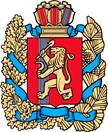 АДМИНИСТРАЦИЯ КУЛАКОВСКОГО СЕЛЬСОВЕТАМОТЫГИНСКОГО РАЙОНА КРАСНОЯРСКОГО КРАЯПОСТАНОВЛЕНИЕ21.09.2018г.                                                п. Кулаково                                                      № 46-пО минимальной заработной платеРуководствуясь Трудовым кодексом Российской Федерации, Законом Красноярского края от 29.10.2009 № 9-3864 «О системах оплаты труда работников краевых государственных учреждений», с внесенными изменениями законом Красноярского края от 07.06.2018 № 5-1679 «О внесении изменений в статью 4 Закона края «О системах оплаты труда работников краевых государственных полномочий», руководствуясь Уставом Кулаковского сельсовета Мотыгинского района Красноярского края, ПОСТАНОВЛЯЮ:1. Установить с 01 сентября 2018 года на территории Кулаковского сельсовета размер минимальной заработной платы для работников учреждений в размере 20 094 рубля. 	2. Контроль за исполнением настоящего Постановления оставляю за собой.3. Настоящее постановление вступает в силу в день его подписания и подлежит официальному опубликованию в газете «Кулаковские вести».Глава Кулаковского сельсовета                                                                           Н.В. Шалыгина